Online Booktalk
Indskoling – 10 titler 


Sæt X

                     
                                                                  



                    
                                                                  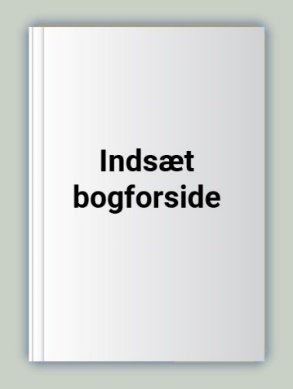 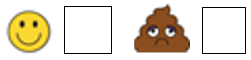 